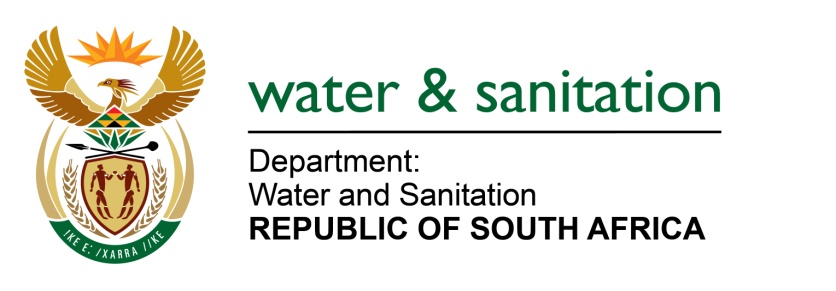 NATIONAL ASSEMBLY FOR WRITTEN REPLYQUESTION NO 3198DATE OF PUBLICATION IN INTERNAL QUESTION PAPER: 16 SEPTEMBER 2022(INTERNAL QUESTION PAPER NO. 33)3198.	Mr M Chetty (DA) to ask the Minister of Water and Sanitation: (1)	On what date did he attend the last meeting of any structure outside the Government in order to receive recommendations on the deployment of personnel in his department and/or entities reporting to him.(2)	whether any appointments to his department and/or entities reporting to him were discussed during his attendance at any private forum and/or external structures to the Government; if not, what is the position in this regard; if so, what (a) are the details of appointments that were discussed, and recommendations received and (b) other Government matters were discussed during the last meeting of any such forum?				NW3919E---00O00---MINISTER OF WATER AND SANITATION All appointments in the department are subject to open recruitment and selection processes and are not subject to Minister having meetings outside the public sector. ---00O00---